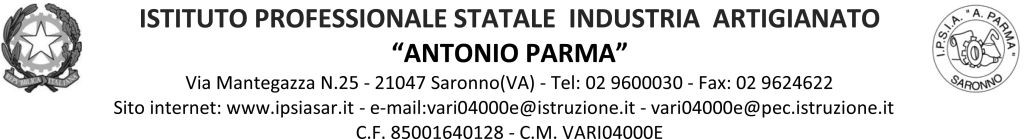 Circ. n. 111                                    		Saronno, 26 novembre 2021                                    				Ai docenti: Classe 1BFL                           					Agli studenti: Rappresentanti di classe                                     				Ai genitori: Rappresentanti di classeOggetto: Convocazione Consiglio di classe straordinario 1BFLDocenti, rappresentanti genitori e rappresentanti studenti della classe in oggetto, sono convocati per un Consiglio di classe straordinario in sala RadiCi martedì 30 novembre 2021dalle ore 14.15 solo docentidalle ore 14.45 docenti e rappresentanti genitori e alunniper discutere il seguente O.d.g.:Provvedimenti disciplinariIl Dirigente Scolastico  (Prof. Alberto Ranco)                                                               	